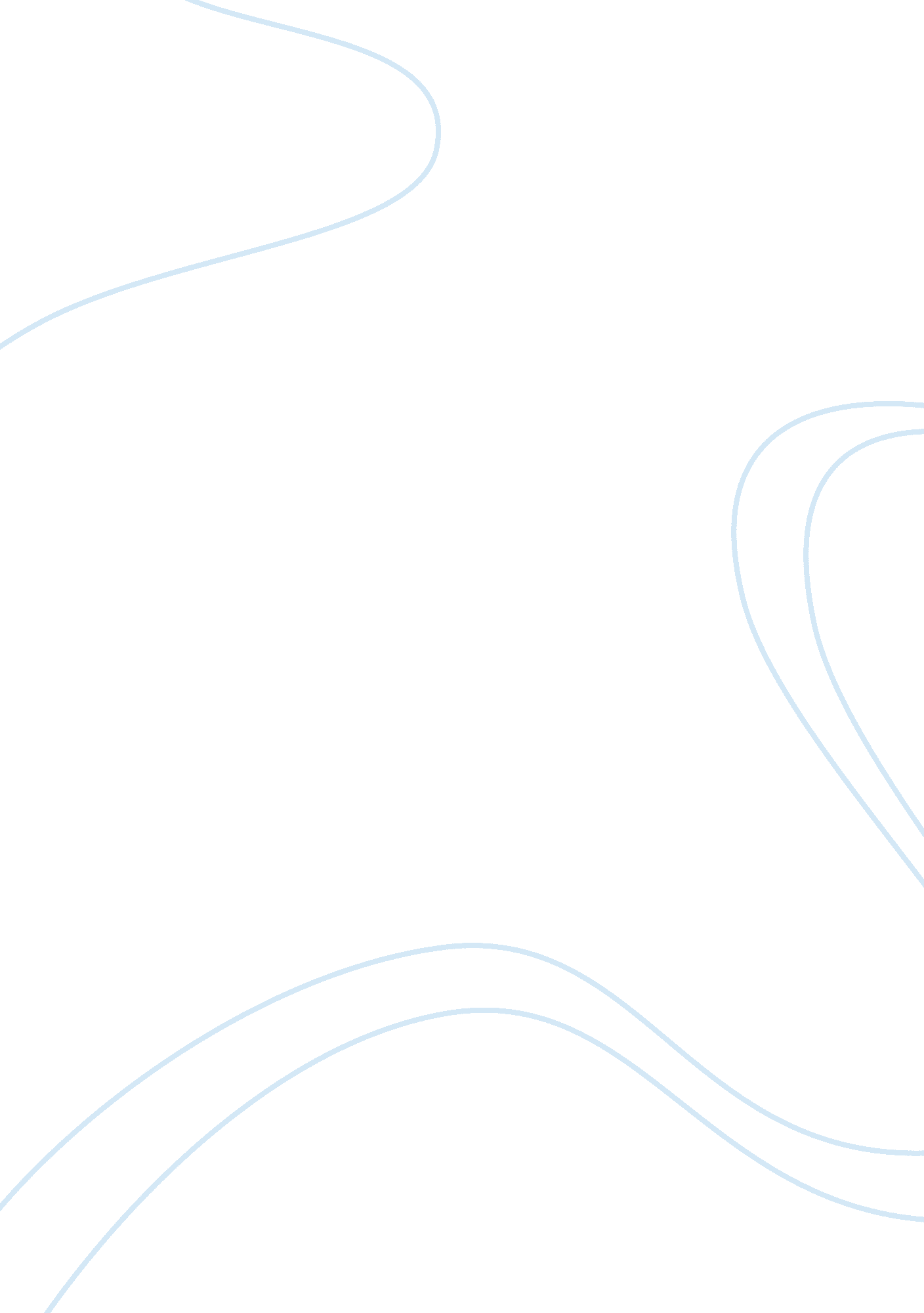 From what frequent activity do you derive your greatest joy why is this activity ...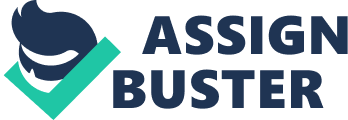 Personal ment In the pursuit of happiness people always seek some activity that would make them feel happy. Someof them spend all their life trying to define this very activity, but in my case it seems to be clear that I have already found what I love. It is baseball; however, it is more than a game for me. I like baseball because it is a meaningful part of my life that makes me feel needed by my community and enables me to realize my potential in life. 
Literally, I fell in love with baseball when I was only 3 years old. My dad introduced the world of baseball to me and it became one of ways to socialize with each other. Athletes were the epitome of power for me and, of course, I imagined myself playing. I never missed Yankee games and patiently waited for the day I would come to the stadium with my dad. However, it was not all I wanted to do in my life. Growing up, I was becoming more and more interested in the strategy of the game and baseball coaching seemed to be the best role I could have in my life. 
Everything changed when I had the opportunity to try myself as a coach in 11th grade. I started volunteering as a coach at the 68th Precent youth little league in Brooklyn, New York. I recollect this experience with a smile on my face because it was so great to help little kids to succeed. I was more than a coach for those kids; I tried to be a role model for them and showed that good deeds always paid back. Several children in my team had special needs and I felt really great helping them to boost their achievements in sport and in life making them more open for communication and new things. We shared many special moments with the team; even though not all of them were happy, there was a special atmosphere that surrounded our communication. All those kids reminded me of myself; I experienced the same problems, felt badly when I could not play well and was excited when my team won the game. Overall, I understood that baseball coaching was what I needed to do to be happy. 
This coaching experience explains many things to me. I realize that many things in life are not about winning. It is more pleasant to be happy and share happiness with other people. Brought up to be over-achievers, my generation often strives to win under any circumstances but sometimes victory does not make people happy. Victory does make people feel better for some time, but this feeling disappears and leaves nothing after it. 
All in all, I like baseball because it is more than a game where one should win. I treat this game as memories about my childhood, nice hours spent with my dad and my first experience as a coach. It is a game that empowers people to act, teaches them to work together and trust each other. Finally, I have learned the biggest lesson in my life during my baseball coach experience; there is nothing better in life than making other people happy. 